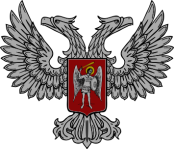 АДМИНИСТРАЦИЯ ГОРОДА ГОРЛОВКА РАСПОРЯЖЕНИЕ   главы администрации13  июля  2017 г.	                                                               № 539-р                                      г. ГорловкаО передаче в арендумуниципального имущества   На основании обращений субъектов хозяйствования о передаче в аренду муниципального имущества, руководствуясь  пунктами 4.1, 6.4 Временного Порядка аренды имущества муниципальной (коммунальной) собственности города Горловка, утвержденного распоряжением главы администрации города Горловка от 03 апреля 2017 г. № 248-р (зарегистрировано в Горловском городском отделе юстиции Министерства юстиции Донецкой Народной Республики 26 апреля 2017 г. № 1971), пунктами  3.2.3, 4.1 Положения об администрации города Горловка, утвержденного распоряжением главы администрации города Горловка от     13 февраля 2015 г. № 1- р  Передать в аренду муниципальное имущество:Физическому лицу – предпринимателю * нежилое помещение по адресу: ул. Малыныча, 43 площадью    12,84 кв.м для осуществления торговой деятельности промышленными товарами, сроком на 1 год. Физическому лицу – предпринимателю * часть нежилого помещения по адресу: ул. Бессонова, 28,  площадью  6,0 кв.м для размещения ксерокопировальной техники,  сроком на   1 год.Государственному  предприятию «Донбасстеплоэнерго» нежилые помещения по адресу: ул. Комарова, 10/16, общей площадью 61,50 кв. м для размещения пункта приема платежей, сроком на 2 года 11 месяцев, с установлением арендной платы в размере 2 рос. руб. в год.	1.4. Управлению капитального строительства администрации                      г.  Горловка  нежилые  помещения  по  адресу:  просп.  Победы,  31а,  общей2площадью 53,24 кв.м для осуществления уставной деятельности, на срок действия основного договора, с установлением арендной платы в размере       2 рос. руб.Государственному предприятию «Почта Донбасса» нежилые помещения по адресу: г. Горловка, пгт Зайцево, пер. Торговый, 3, общей площадью 29,3 кв.м для размещения отделения почтовой связи, с             02.05.2017 г. на срок действия основного договора, с установлением арендной платы в размере 2 рос. руб.  Разрешить коммунальному предприятию «Трамвайно – троллейбусное управление г. Горловка» (Коновальчиков)  передать  в  аренду обществу с ограниченной ответственностью * опоры контактной сети по адресам:  ул. Первомайская – опоры № 479, 481, 483, 485, 487, 489, 491, 493, 506;  просп. Победы – опоры № 414, 416, 418, 420, 422, 424, 426, 428;       просп. Ленина – опоры № 1884, 1885, 1964; ул. Пересыпкина – опоры  № 713, 716, 718, 720, 722, 724, 743, 745, 747, 748, 749, 750, 752, 754, 756, 758, 760, 762; ул. Жукова – опоры № 1, 5, 7, 12, 13, 14, 40, 41; опоры наружного освещения по адресам: ул. Изотова – опора № 447; ул. Минина и Пожарского – опоры № 78-102, 105, 106, 107;  ул. Комсомольская – опоры  № 68-72;       ул. Интернациональная – опоры № 49 – 59, 61, 62, 64 – 83, 87; ул. Стожка – опоры № 17,16  для размещения оптического кабеля, сроком на 1 год.И.о. главы администрации                                                       И.С. ПРИХОДЬКО